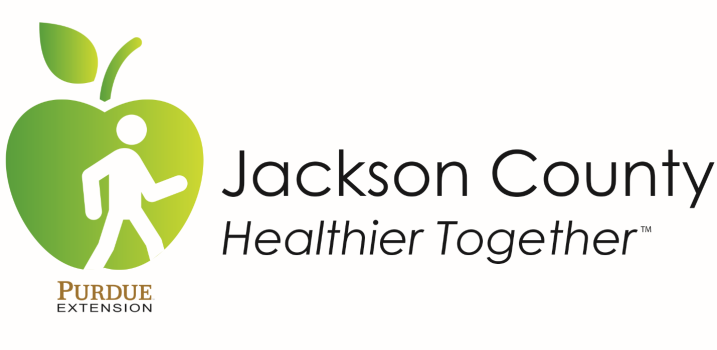 Vision:  To create a sustainable culture of health and wellness throughout Jackson County evidenced by improved health outcomes data.Mission: Collaboratively, create and promote a healthy environment to empower our Jackson County community to achieve improved health outcomes.  We will do this through:  Policies, Education, System and Environmental Changes.Vision:  To create a sustainable culture of health and wellness throughout Jackson County evidenced by improved health outcomes data.Mission: Collaboratively, create and promote a healthy environment to empower our Jackson County community to achieve improved health outcomes.  We will do this through:  Policies, Education, System and Environmental Changes.Vision:  To create a sustainable culture of health and wellness throughout Jackson County evidenced by improved health outcomes data.Mission: Collaboratively, create and promote a healthy environment to empower our Jackson County community to achieve improved health outcomes.  We will do this through:  Policies, Education, System and Environmental Changes.Improving Nutrition Workgroup Meeting MinutesOctober 25, 202210:00AM-11:00AMJoin Zoom Meetinghttps://schneckmed.zoom.us/j/82507697473?pwd=YjhMMDU4TlZXZzA4TXdmRG1FcldLZz09 Meeting ID: 825 0769 7473 Passcode: 91464796Improving Nutrition Workgroup Meeting MinutesOctober 25, 202210:00AM-11:00AMJoin Zoom Meetinghttps://schneckmed.zoom.us/j/82507697473?pwd=YjhMMDU4TlZXZzA4TXdmRG1FcldLZz09 Meeting ID: 825 0769 7473 Passcode: 91464796Improving Nutrition Workgroup Meeting MinutesOctober 25, 202210:00AM-11:00AMJoin Zoom Meetinghttps://schneckmed.zoom.us/j/82507697473?pwd=YjhMMDU4TlZXZzA4TXdmRG1FcldLZz09 Meeting ID: 825 0769 7473 Passcode: 91464796Members Attending: Shelby Eggers, Lindsay Sarver, Molly Marshall, Katelyn Kutemeier, Justin Brown, Ginger Schneck, Pamela Kindel, Alohna Warren, Bethany Daugherty Members Attending: Shelby Eggers, Lindsay Sarver, Molly Marshall, Katelyn Kutemeier, Justin Brown, Ginger Schneck, Pamela Kindel, Alohna Warren, Bethany Daugherty Members Attending: Shelby Eggers, Lindsay Sarver, Molly Marshall, Katelyn Kutemeier, Justin Brown, Ginger Schneck, Pamela Kindel, Alohna Warren, Bethany Daugherty TopicLeadDecision/ActionWelcomeBethany DaughertyIntroductions & Healthy HappeningsAllLindsay Sarver shared that Anchor House is accepting donations for Thanksgiving food baskets.  They hope to provide 250 baskets.Molly Marshall shared that the final DNR Guided Hike is November 6. She is also offering a Food Handler course. Schneck & HJC UpdatesHealth Issues & Challenges GrantBethany SMC has received a contract and is currently reviewing.Food as Medicine Program ReviewKatelyn Kutemeier/Molly Marshall/Bethany  Several cooking kits remain leftover from the summer Food As Medicine program.  Molly is coordinating with school food pantries to distribute to families in need there.Additionally, Purdue Extension is applying for grant funds to extend the Food as Medicine program in multiple Indiana counties. IDOH Rural Food Access GrantBethanyJill has developed a Little Food Pantry handout listing all of the Sheds and food boxes in Jackson County.  Please help distribute this list widely.  A countywide food drive will be coordinated to encourage people to stock these food boxes. Parks RxBethanyDiscussed the opportunity to develop an Outdoors/Parks Rx program in collaboration with primary care practices. Bethany will discuss with the SMC Population Health Committee.Potential Workgroup MergerBethany Nutrition Workgroup will merge with the Physical Activity Workgroup in 2023.  Holiday ChallengeLink to register: https://esmmweighless.com/sign/2023 Meeting DatesMeeting dates and calendar invites coming in December 2022. Announcements:All-Coalition Meeting November 9 at 11:30AMNext Workgroup Meeting December December 14 at 10AMThank you!